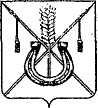 АДМИНИСТРАЦИЯ КОРЕНОВСКОГО ГОРОДСКОГО ПОСЕЛЕНИЯ КОРЕНОВСКОГО РАЙОНАПОСТАНОВЛЕНИЕот 23.10.2023 	   		                                     			  № 1275г. Кореновск Об изменении вида разрешенного использования земельногоучастка площадью 663 квадратных метра с кадастровымномером 23:12:0601015:856, расположенного по адресу:Российская Федерация, Краснодарский край, Кореновскийрайон, Кореновское городское поселение, город Кореновск,переулок Красноказачий, 3Земельный участок с кадастровым номером 23:12:0601015:856              площадью 663 квадратных метра, расположенный по адресу: Российская Федерация, Краснодарский край, Кореновский район, Кореновское городское поселение, город Кореновск, переулок Красноказачий, 3, принадлежит муниципальному образованию Кореновский район на праве собственности (зарегистрировано в Едином государственном реестре недвижимости 23:12:0601015:856-23/002/2019-1, 14 февраля 2019 года, что подтверждается выпиской из Единого государственного реестра недвижимости об объекте недвижимости от 23 октября 2023 года № КУВИ-001/2023-240231420).Начальник управления земельных и имущественных отношений администрации муниципального образования Кореновский район Наумова Марина Геннадьевна обратилась в администрацию Кореновского городского поселения Кореновского района с заявлением об изменении вида разрешенного использования земельного участка площадью 663 квадратных метра (кадастровый номер 23:12:0601015:856), расположенного по адресу: Российская Федерация, Краснодарский край, Кореновский район, Кореновское городское поселение, город Кореновск, переулок Красноказачий, 3 с «для размещения встроенно-пристроенных сооружений инженерной инфраструктуры (котельная)» на «дошкольное, начальное и среднее общее образование».В соответствии с Правилами землепользования и застройки Кореновского городского поселения Кореновского района, утвержденными решением Совета Кореновского городского поселения Кореновского района от 25 декабря       2013 года № 396 (с изменением от 28 сентября 2022 года № 336), испрашиваемый земельный участок расположен в территориальной                      зоне ТОД-2 «Зона объектов образования и научных комплексов» вид разрешенного использования «дошкольное, начальное и среднее общее образование» относится к основному виду разрешенного использования.Руководствуясь Федеральным законом от 25 октября 2001 года № 137-ФЗ «О введении в действие Земельного кодекса Российской Федерации»,                 статьями 3, 7, 11 Земельного кодекса Российской Федерации,                               статьей 37 Градостроительного кодекса Российской Федерации, Уставом Кореновского городского поселения Кореновского района, администрация Кореновского городского поселения Кореновского района п о с т а н о в л я е т:1. Изменить вид разрешенного использования земельного участка площадью 663 квадратных метра, относящегося к категории «земли    населенных пунктов», с кадастровым номером 23:12:0601015:856, расположенного по адресу: Российская Федерация, Краснодарский край, Кореновский район, Кореновское городское поселение, город Кореновск, переулок Красноказачий, 3, предоставленного для «для размещения встроенно-пристроенных сооружений инженерной инфраструктуры (котельная)» на «дошкольное, начальное и среднее общее образование».2. Отделу архитектуры и градостроительства администрации Кореновского городского поселения Кореновского района (Березовская):2.1. Направить настоящее постановление в порядке                          информационного взаимодействия в филиал публично-правовой компании «Роскадастр» по Краснодарскому краю для внесения сведений в Единый государственный реестр недвижимости. 2.2 Направить настоящее постановление в управление архитектуры и градостроительства администрации муниципального образования                     Кореновский район для внесения сведений в государственную информационную систему обеспечения градостроительной деятельности муниципального образования Кореновский район.3. Общему отделу администрации Кореновского городского поселения Кореновского района (Козыренко) обеспечить размещение настоящего постановления на официальном сайте администрации Кореновского         городского поселения Кореновского района в информационно-телекоммуникационной сети «Интернет».4. Контроль за выполнением настоящего постановления возложить                  на заместителя главы Кореновского городского поселения Кореновского района С.Г. Чепурного.5. Постановление вступает в силу со дня его подписания.ГлаваКореновского городского поселенияКореновского района                                                                           М.О. Шутылев